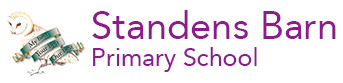 Academic Year: 2021/22Total fund allocated: Date Updated:14/07/2022Date Updated:14/07/2022Key indicator 1: The engagement of all pupils in regular physical activity – Chief Medical Officer guidelines recommend that primary school pupils undertake at least 30 minutes of physical activity a day in schoolKey indicator 1: The engagement of all pupils in regular physical activity – Chief Medical Officer guidelines recommend that primary school pupils undertake at least 30 minutes of physical activity a day in schoolKey indicator 1: The engagement of all pupils in regular physical activity – Chief Medical Officer guidelines recommend that primary school pupils undertake at least 30 minutes of physical activity a day in schoolKey indicator 1: The engagement of all pupils in regular physical activity – Chief Medical Officer guidelines recommend that primary school pupils undertake at least 30 minutes of physical activity a day in schoolIntentImplementationImplementationImpactYour school focus should be clear what you want the pupils to know and be able to do and aboutwhat they need to learn and toconsolidate through practice:Make sure your actions to achieve are linked to your intentions:Funding allocated:Evidence of impact: what do pupils now know and what can they now do? What has changed?:Sustainability and suggested next steps:To provide support, development and training for the Young Leaders initiative:Training of new Young Leader cohort in Term 1.Resources to deliver Young Leaders’ sessions.New Young Leader cohort trained when ‘Active Playgrounds’ can be resumed.Money allocated to train new cohort for the coming year and following year.Northampton SSP affiliation with Youth Sports Trust membership = £350Young leaders not trained over the year due to much of the year the playground continuing to be split into areas for each year group. Early year meant some restrictions remained.Active playgrounds remained in place with adults leading this. Extra adult support from Pacestters (costed elsewhere)on a Tuesday also allowed for the children to have access to a coach at lunchtime.Northampton School Sports Partnership paid in full to aid participation in sports (again costed elsewhere).Young leader training acquired for new year. Year 5 children identified and training to be given in September so they can aid with playgrounds for 22/23. Active boards The hiring of these boards over the last few years have kept children active and having them on the playground has been key. £3000Active boards used at break and lunch to give children chance to be active during their ‘free’ time. This final one off payment will no longer be needed for the coming year.Key indicator 2: The profile of PESSPA being raised across the school as a tool for whole school improvementKey indicator 2: The profile of PESSPA being raised across the school as a tool for whole school improvementKey indicator 2: The profile of PESSPA being raised across the school as a tool for whole school improvementKey indicator 2: The profile of PESSPA being raised across the school as a tool for whole school improvementIntentImplementationImplementationImpactYour school focus should be clear what you want the pupils to know and be able to do and aboutwhat they need to learn and toconsolidate through practice:Make sure your actions to achieve are linked to your intentions:Funding allocated:Evidence of impact: what do pupils now know and what can they now do? What has changed?:Sustainability and suggested next steps:To ensure all pupils are able to access high quality, active and well-resourced PE lessons throughout the school.On-going.Dedicated TLR position for the implementation of the SBPS Sports Premium Action Plan.AH to continue in the role of PE Co-ordinator with a TLR for the co-ordination of Sports Premium Grant funding.£1600AH to monitor and evaluate the impact of actions to improve teachers effectiveness in teaching PE.Bursary continues to paid over the course of the year.Key indicator 3: Increased confidence, knowledge and skills of all staff in teaching PE and sportKey indicator 3: Increased confidence, knowledge and skills of all staff in teaching PE and sportKey indicator 3: Increased confidence, knowledge and skills of all staff in teaching PE and sportKey indicator 3: Increased confidence, knowledge and skills of all staff in teaching PE and sportIntentImplementationImplementationImpactYour school focus should be clearMake sure your actions toFundingEvidence of impact: what doSustainability and suggestedwhat you want the pupils to knowachieve are linked to yourallocated:pupils now know and whatnext steps:and be able to do and aboutintentions:can they now do? What haswhat they need to learn and tochanged?:consolidate through practice:Continue to up-skill teachers’ subject and pedagogical knowledge in areas of the Standens Barn PE curriculum.Time ScalePacesetters KS1 (Terms 1-6)AH to source a Pacesetters coach (Terms 1-6) Coaches and teachers will work together to carry out collaborative planning, demonstrate a range of skills such as, basketball and dance teaching skills and evaluate and monitor progress.AH to continue to monitor this over the coming year and look at the prospect of new coaches.£4,200A Positive response from both staff and children means that high-quality coaches will once again be employed building on last year’s sustainable community link.Lessons will be teacher led wherever possible and the coach will support the teacher to monitor their progress and teach new skills/ techniques to the most able pupils.Pacesetters to continue next year to continue CPD and high level PE coaching. Support the delivery of ‘High Quality’ PE lessons by providing resources/ equipment to ensure every child is actively engaged in physical activity.The school continues to operate on a policy that all children should have access to equipment in every lesson. Although there has been a recent stock take of the PE cupboard by RC, funds have been allocated to allow for any additional equipment to be purchased. This also gives the teaching staff confidence to be more inventive and ambitious with their PE lessons.£1961Children having access to equipment continues to be Money to roll over to next year. With the high spend of equipment this calendar year ensuring that the PE cupboard is full and ready to use for 22/23, less money needs to be allocated for the coming year. PE Hub SubscriptionPlanned lessons for teachers to use as a starting point. Knowledge organisers and Long term curriculum map provided. £580Following a review of the PE curriculum throughout the year, it was felt that the depth and impact of the current planning and knowledge did not lead to the highest quality of PE lessons. PE Hub offered the opportunity for staff to have lesson plans/ videos and an assessment portal they could use to help deliver high quality PE. To be reviewed next year through curriculum development meetings as well as deep dives subject monitoring. Key indicator 4: Broader experience of a range of sports and activities offered to all pupilsKey indicator 4: Broader experience of a range of sports and activities offered to all pupilsKey indicator 4: Broader experience of a range of sports and activities offered to all pupilsKey indicator 4: Broader experience of a range of sports and activities offered to all pupilsIntentImplementationImplementationImpactYour school focus should be clearMake sure your actions toFundingEvidence of impact: what doSustainability and suggestedwhat you want the pupils to knowachieve are linked to yourallocated:pupils now know and whatnext steps:and be able to do and aboutintentions:can they now do? What haswhat they need to learn and tochanged?:consolidate through practice:SBPS to subsidise clubs throughout the year to allow children to access a range of different sports.The rationale is to ease the burden often placed of parents.Pacesetter to continue to run clubs both pre and post school to allow the children access to a range of sports. Current proposals are stated within the funding.Step Forward with Lewis clubs. Pre School Gymnastics - £1600After School Gymnastics - £1600Running ClubBoxerciseDodgeballMultisports.£2700Limelight dance company to run a 12 week dance programme every term over the course of the year.Funded by the Sports premium.(Community link with Limelight Dance company)= £1,500High uptake of both pre school and afterschool club. This has been in place of staff run clubs which has allowed children to access extra curricula clubs which may not have been on offer otherwise.  Over 180 different children have attended these clubs throughout the school year and subsidising this has meant it has been affordable to all children within the school. With high uptake, clubs to continue to next year with Pacesetters running/organising the clubs themselves taking pressure off staff at school. The addition of Step Forward with Lewis clubs running has had a positive impact on the children. This is something we intend to continue and expand over the next school year. Limelight has continued to be a success offering the children a different aspect of sport that our cohort do not necessarily get the opportunity to do. Discussions to take place with regards to seeing if Limelight can offer street dance on top of current dance programme. Staff provide an even wider range of extra-curricular sports clubs in KS1 and KS2 throughout the year.All clubs run by school staff will incur no costSome extra-curricular clubs (e.g. Before-School)Staff run sports clubs unfortunately did not happen this year due to added pressures elsewhere. Incentives and/or time to be offered to staff to next year to enable staff to undertake clubs without impacting on class practise. Develop a rolling programme of intra-school sports for KS1 and KS2.All pupils have the opportunity to engage in at least one competitive event within school, outside of Sports Day.Medals and resources = £200Medals purchased when/if needed throughout the year as rewards for children participating in clubs/games etc. Money to continue to be allocated to this, allowing for medals to be purchased when needed as incentives and rewards for the children. Key indicator 5: Increased participation in competitive sportKey indicator 5: Increased participation in competitive sportKey indicator 5: Increased participation in competitive sportKey indicator 5: Increased participation in competitive sportIntentImplementationImplementationImpactYour school focus should be clearMake sure your actions toFundingEvidence of impact: what doSustainability and suggestedwhat you want the pupils to knowachieve are linked to yourallocated:pupils now know and whatnext steps:and be able to do and aboutintentions:can they now do? What haswhat they need to learn and tochanged?:consolidate through practice:To host a range of inter-school competitions with local primaries at Standens Barn throughout the year in KS2.In-line with the NTSSF fixture programme, Standens Barn (the hub school) is listed as one of the ‘host schools’ for competitive sport in the 2021-2022 fixtures list for a range of sports.AH and WC to continue to liaise with other local primary schools and ensure invites are handed out in good time.AH to ensure competitions are resourced and all equipment is audited before-hand; any new kit will be ordered in good time.  Medals and certificates organised by RCN/AAllowing children to participate in competitive fixtures is key for the school demographic. Helps with rewards and sanctions for children who find behaviour difficult. A higher number of arranged fixtures to take place next year.To play regular competitive fixtures against other schools in a range of sports throughout the year.Term 1 - Term 6.  Rolling programme of competitive fixtures in a range of sports.AH and WC to co-ordinate fixtures through the NTSSF.All children in KS2 have the opportunity to play competitively against other schools on a regular basis.Children in KS1 have the opportunity to play in multi-skills NTSSF festivals throughout the year.£200 for NTSSF partnership.£0 spent this year. NTSSF did not run this year as it has not been set up following CV-19. After liaising with organisers their intention is to run for next year. These offers local competitive fixtures for the school and children. Money to be allocated next year. To participate in cluster sporting competitions with other schools in a range of sports throughout the year.Term 1 - Term 6.  Programme of Level 2 competitions in a range of sports throughout the year.  Progression to Level 3 competitions if successful at Level 2.Allocated above.A successful run of competitions attended this schooling year including; boccia, cross country, cricket and gymnastics. Success have been had at some of these events and over 50 different children have represented the school.Continue next year. Higher level of membership acquired to offer more sport for the children, To participate in the 2021/22 Strictly Come Dancing inter-school competition*Subject to guidance.Money to be allocated to this as it has been successful in previous years. Although the current climate may not allow for this to happen, allocated money can be used if it is allowed later in the school year.£500£0 spent.Strictly unfortunately did not take place for the school this year. Higher workload and time constraints deemed it impossible for the staff who usually attend to participate.  Money to be allocated again this year to allow for children to attended. New staff approached for training in the new school year. Yearly Allocation£19291Total Spent£19291Signed off bySigned off byHead Teacher:Simon Blight Date:13/09/2021Subject Leader:Andrew HumphriesDate:14.07.2022Governor:Date: